от «21» апреля 2023 г.			   		                   № 530Об утверждении состава комиссии по проведению рейтингового голосования по отбору общественных территорий муниципального образования «Город Мирный» Мирнинского района Республики Саха (Якутия) для включения в муниципальную программу «Формирование современной городской среды» на 2018-2024 годы, проводимом в 2023 годуВ целях надлежащего исполнения мероприятий по обеспечению реализации муниципальной программы «Формирование современной городской среды» на территории МО «Город Мирный» на 2018-2024 годы», городская Администрация постановляет:Утвердить состав комиссии по проведению рейтингового голосования по отбору общественных территорий муниципального образования «Город Мирный» Мирнинского района Республики Саха (Якутия) для включения в муниципальную программу «Формирование современной городской среды» на 2018-2024 годы проводимом в 2023 году (далее – Комиссия), согласно приложению 1 к настоящему Постановлению.Комиссия контролирует исполнение плана привлечения добровольцев и информирования граждан по проведению онлайн голосования по выбору общественных территорий, планируемых к благоустройству в 2024 году, согласно приложению 2 к настоящему Постановлению.Опубликовать настоящее Постановление в порядке, установленном Уставом МО «Город Мирный».Контроль исполнения настоящего Постановления оставляю за собой.Глава города                                                                                                       А.А. ТонкихПриложение 1							       к Постановлению городской Администрации							             от «21» 04 2023 г. № 530Состав комиссии по проведению рейтингового голосования по отбору общественных территорий муниципального образования «Город Мирный» Мирнинского района Республики Саха (Якутия) для включения в муниципальную программу «Формирование современной городской среды» на 2018-2024 годы, проводимом в 2023 годуПредседатель комиссии: 	Заместитель Главы Администрации по социальным вопросам или лицо его замещающее;Зам. председателя комиссии: 	Начальник управления архитектуры и градостроительства городской Администрации или лицо его замещающее;Члены комиссии:Начальник отдела по связям с общественностью и СМИгородской Администрации или лицо его замещающее;Директор МКУ «УЖКХ» МО «Город Мирный» или лицо его замещающее;Директор МАУ «УСКиМП» МО «Город Мирный» или лицо его замещающее; Секретари комиссии: 		Специалист МКУ «УЖКХ» МО «Город Мирный»;Приложение 2							       к Постановлению городской Администрации							             от «21» 04 2023 г. № 530АДМИНИСТРАЦИЯМУНИЦИПАЛЬНОГО ОБРАЗОВАНИЯ«Город Мирный»МИРНИНСКОГО РАЙОНАПОСТАНОВЛЕНИЕ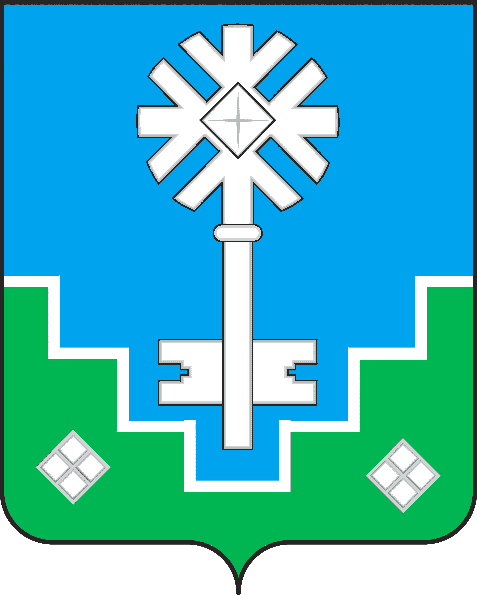 МИИРИНЭЙ ОРОЙУОНУН«Мииринэй куорат»МУНИЦИПАЛЬНАЙ ТЭРИЛЛИИ ДЬАhАЛТАТАУУРААХПлан привлечения добровольцев и информирования граждан по проведению онлайн голосования по выбору общественных территорий, планируемых к благоустройству в 2024 году 
(ОНЛАЙН ГОЛОСОВАНИЕ 15.04.2023 - 31.05.2023)План привлечения добровольцев и информирования граждан по проведению онлайн голосования по выбору общественных территорий, планируемых к благоустройству в 2024 году 
(ОНЛАЙН ГОЛОСОВАНИЕ 15.04.2023 - 31.05.2023)План привлечения добровольцев и информирования граждан по проведению онлайн голосования по выбору общественных территорий, планируемых к благоустройству в 2024 году 
(ОНЛАЙН ГОЛОСОВАНИЕ 15.04.2023 - 31.05.2023)План привлечения добровольцев и информирования граждан по проведению онлайн голосования по выбору общественных территорий, планируемых к благоустройству в 2024 году 
(ОНЛАЙН ГОЛОСОВАНИЕ 15.04.2023 - 31.05.2023)План привлечения добровольцев и информирования граждан по проведению онлайн голосования по выбору общественных территорий, планируемых к благоустройству в 2024 году 
(ОНЛАЙН ГОЛОСОВАНИЕ 15.04.2023 - 31.05.2023)План привлечения добровольцев и информирования граждан по проведению онлайн голосования по выбору общественных территорий, планируемых к благоустройству в 2024 году 
(ОНЛАЙН ГОЛОСОВАНИЕ 15.04.2023 - 31.05.2023)№ п/пМероприятиеСпособы информированияСрокПериодичностьОтветственный1. Информационное освещение, взаимодействие со СМИ1. Информационное освещение, взаимодействие со СМИ1. Информационное освещение, взаимодействие со СМИ1. Информационное освещение, взаимодействие со СМИ1. Информационное освещение, взаимодействие со СМИ1. Информационное освещение, взаимодействие со СМИ1Открытие и ведение рубрики на официальном сайте городской Администрации "Онлайн голосование на единой Федеральной платформе" В социальных сетях, новости в электронных СМИ и газетахАпрель-майв течение месяцаСин Ю.И.,Хангуева Е.В.2Освещение в СМИ положительного опыта реализации проекта формирования комфортной городской среды по реализованным объектам с обязательным упоминанием онлайн голосованияСюжеты на ТВ, ролики в социальных сетях, новости в электронных СМИ и газетах о реконструкции площади Памятника первооткрывателям трубки "Мир"Апрель-майв течение месяцаСин Ю.И.Хангуева Е.В., Дядина Н.Н., Петрова О.С., Салихова А.С.Степанова А-К.Н.3Освещение в СМИ хода подготовки к онлайн голосованию по выбору общественных территорий, планируемых к благоустройству в 2024 году Сюжеты на ТВ, ролики в социальных сетях, новости в электронных СМИ и газетах (объекты: Благоустройство территории городского парка); (Благоустройство площади им. В.И. Ленина); (Благоустройство проспекта Ленинградский (от площади им. В.И. Ленина до пересечения с ул. 40 лет Октября)Апрель-майпостоянноСин Ю.И.,Хангуева Е.В., Дядина Н.Н., Петрова О.С., Салихова А.С.4Освещение в СМИ хода подготовки ко Всероссийскому конкурсу лучших проектов создания комфортной городской среды по объекту Городской парк (строительство объектов культурно-развлекательной зоны)Сюжеты на ТВ, ролики в социальных сетях, новости в электронных СМИ и газетахАпрель-май2 раза в месяцСин Ю.И.,Хангуева Е.В., Дядина Н.Н., Петрова О.С.5Информирование граждан, подготовка интервью и комментариев представителей МО "Город Мирный"Сюжеты на ТВ, ролики в социальных сетях, новости в электронных СМИ и газетахАпрель-майв течении месяцаСин Ю.И., Хангуева Е.В.6Интервью и комментарии представителей общественных деятелей (кураторов) в МО "Город Мирный" Сюжеты на ТВ, ролики в социальных сетях, новости в электронных СМИ и газетахАпрель-майв течении месяцаХангуева Е.В.7Фоторепортажи благоустроенных объектов 2019 - 2020 гНовости в социальных сетях, электронных СМИАпрель-майв течении месяцаХангуева Е.В.8Новость на главных информационных сайтах (Sakha Neus и тд.) о начале проведения онлайн голосования со ссылкой на единую федеральную платформу https:/https://pos.gosuslugi.ru/backoffice/Новости в электронных СМИ15 апреляХангуева Е.В.2. Организация и проведение мероприятий2. Организация и проведение мероприятий2. Организация и проведение мероприятий2. Организация и проведение мероприятий2. Организация и проведение мероприятий2. Организация и проведение мероприятий9Выход в прямые эфиры в социальных сетях на тему "Формирование комфортной городской среды"Социальные сети (Инстаграм и т.д.)Апрель-майеженедельноХангуева Е.В., Дядина Н.Н., Петрова О.С.10Круглый стол/дискуссия на тему "Формирование комфортной городской среды"Сюжеты на ТВ, ролики в социальных сетях, новости в электронных СМИ и газетахАпрель-майв течении месяцаХангуева Е.В., Дядина Н.Н., Син Ю.И., Салихова А.С., Степанова А-К.Н.11Проведение массовых мероприятий на территории реализованных общественных территорий в рамках празднования "Проводы зимы"Сюжеты на ТВ, ролики в социальных сетях, новости в электронных СМИ и газетахАпрель-майв течении месяцаХангуева Е.В., Син Ю.И., Степанова А-К.Н.12Лекции на тему "Формирование комфортной городской среды" для школьников, в т.ч. выпускников 2023 года ориентированных на профильные специальностиСюжеты на ТВ, ролики в социальных сетях, новости в электронных СМИАпрель-майв период голосованияСин Ю.И., Хангуева Е.В., Дядина Н.Н., Салихова А.С.,Петрова О.С.13Подготовка макетов, информационных материалов и их изготовление (буклеты, информационные листовки)АпрельСалихова А.С., Дядина Н.Н.,Петрова О.С.14Размещение и расклейка материалов (информационные стенды, МКД, афиши в ТЦ и тд.) по проведению онлайн голосованияАфиши, информационные листы и пр.Апрельза неделю до начала голосованияСалихова А.С., Петрова К.Н., Степанова А-К.Н.15Обеспечить вовлечение граждан в процесс голосования по отбору территории, подлежащих благоустройству в первоочередном порядке, на Всероссийской платформе za/gorodsreda.ru, в том числе с помощью волонтерского штаба, с учетом установленных плановых показателей.с 15 апреля по 31 маяв период голосованияСин Ю.И., Хангуева Е.В., Дядина Н.Н., Салихова А.С., Степанова А-К.Н.3. Волонтерский штаб3. Волонтерский штаб3. Волонтерский штаб3. Волонтерский штаб3. Волонтерский штаб3. Волонтерский штаб15Организовать работу волонтерского штаба, определить потребность количества волонтеров15 апреля - 31 мая в период голосованияСин Ю.И., Степанова А-К.Н.16Материальное обеспечение работы волонтерского штабаДо 15 апреляСин Ю.И., Степанова А-К.Н., Министерство по делам молодежи и социальной политики РС(Я)17Инструктаж волонтеровпроведение лекций с волонтерамидо 15 апреляСин Ю.И., Степанова А-К.Н., Дядина Н.Н., Салихова А.С.18Организация голосования в школах (старше 14 лет), МПТИ СВФУ, МРТК выдача буклетов, информационные листыс 15 апреля по 31 маяв период голосованияСин Ю.И.,Степанова А-К.Н., Белоцерковская О.С.19Организация голосования на крупных предприятиях города, торговых центрах, МФЦ, медицинские учреждения, любые общественные места с массовым скоплением людей.выдача буклетов, информационные листыс 15 апреля по 31 маяв период голосованияСин Ю.И.,Петрова К.Н., Степанова А-К.Н., Петрова К.Н.,Белоцерковская О.С.